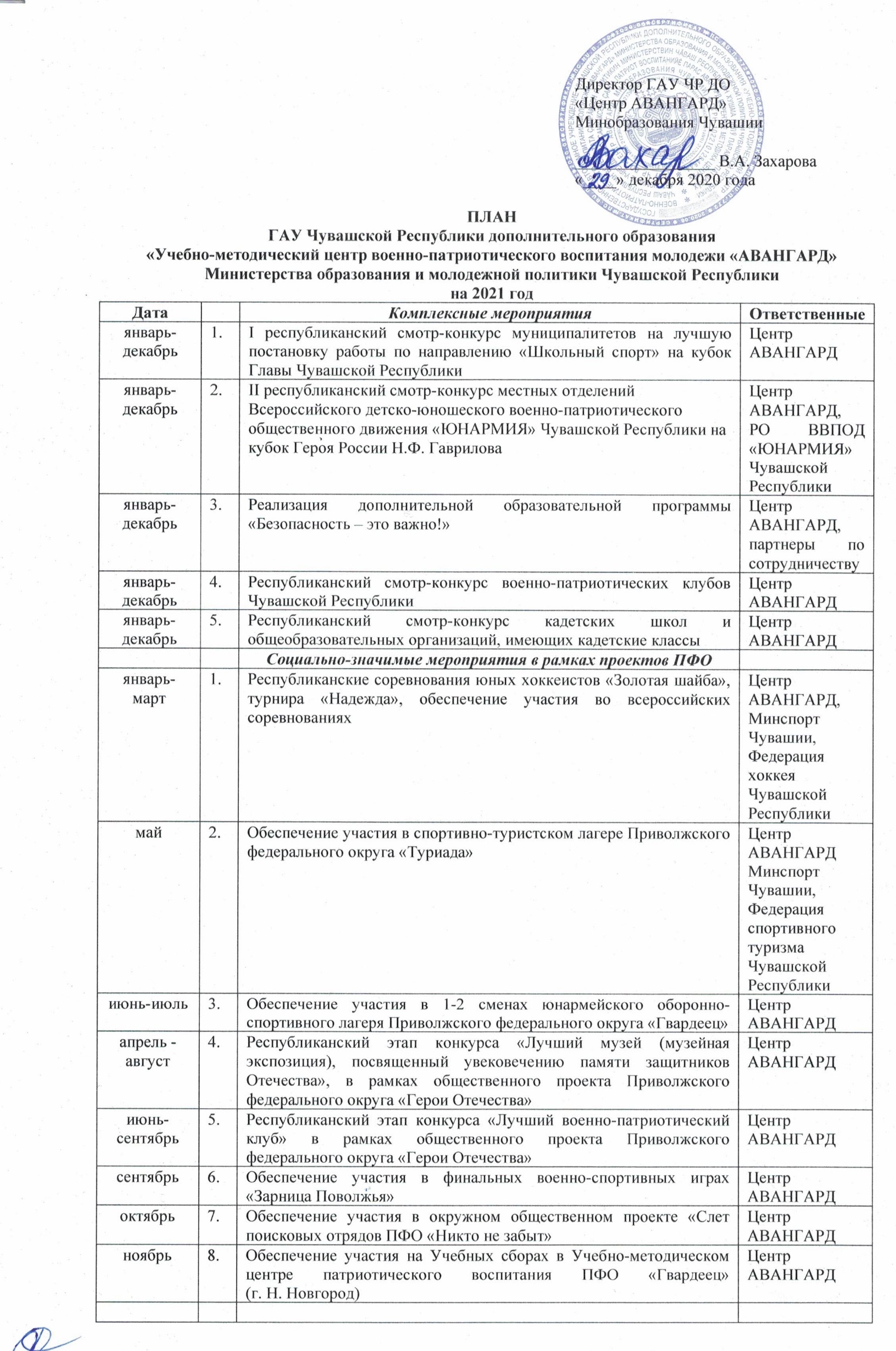 Справки по адресу: . Чебоксары, пр. М. Горького, 5. Факс/телефон: 8(8352) 45-61-33; телефоны 45-61-31,  45-61-30  E-mail: centravangard@rchuv.ru, http://centravangard21.ruОленова Р.М., 45-61-30Военно-патриотические мероприятия 23 января-23 февраля1.Республиканский месячник оборонно-массовой и спортивной работыЦентр АВАНГАРДянварь2.Обеспечение участия команд на Республиканских открытых (межрегиональных) соревнованиях по прикладному морскому троеборьюЦентр АВАНГАРД,Чебоксарская ОТШ ДОСААФ России январь3.Юнармейский лыжный походЦентр АВАНГАРД,РО ВВПОД «ЮНАРМИЯ» Чувашской Республикифевраль4.Обеспечение участия на Республиканских соревнованиях по военно-прикладному троеборью, посвященных Дню памяти о россиянах, исполнявших служебный долг за пределами ОтечестваЦентр АВАНГАРД,Чебоксарская ОТШ ДОСААФ Россиифевраль5.Республиканский фестиваль юнармейских отделений и военно-патриотических клубов «Нам этот мир завещано беречь»	Центр АВАНГАРД,РО ВВПОД «ЮНАРМИЯ» Чувашской Республики, ДДТ г. Шумерляфевраль6.Республиканские соревнования по пулевой стрельбе среди допризывной молодёжи в период месячника оборонно-массовой работы в Чувашской Республике, посвященные Дню Защитника Отечества	Центр АВАНГАРД,Чебоксарская ОТШ ДОСААФ Россиифевраль7.Республиканский фестиваль по авиационным моделям для закрытых помещенийЦентр АВАНГАРДфевраль-декабрь8.Бально-хореографический комплекс «Кадетские балы Чувашии» на 2020-2021 учебный годЦентр АВАНГАРДмарт9.Республиканская зачетная сессия юных космонавтовЦентр АВАНГАРДмарт10.Обеспечение участия на Морской декаде, посвященной Дню моряка-подводника, в Чебоксарской ОТШ ДОСААФ России	Центр АВАНГАРД,Чебоксарская ОТШ ДОСААФ Россиимарт11.Обеспечить участие в Республиканской «Морская олимпиада-2021» среди учащейся молодежи, посвященной Дню подводника	Центр АВАНГАРД,Чебоксарская ОТШ ДОСААФ Россиимарт12.Республиканский слет отрядов «Юные друзья пограничников»Центр АВАНГАРД,ЧРООП «Пограничное братство»апрель13.Семинар по патриотическому воспитанию «Выживание в зимний период»Центр АВАНГАРД,РО ВВПОД «ЮНАРМИЯ» Чувашской Республикиапрель14.Республиканский строевой смотр кадетских классов «Кадетская поверка»Центр АВАНГАРДапрель15.Конкурс молодёжных почётных караулов «Спасская башня – 2021»	 Центр АВАНГАРД,Чебоксарская ОТШ ДОСААФ Россииапрель16.Обеспечение участия во Всероссийской акции «Вахта Памяти» (открытие в апреле 2021 г.) (по назначению)Центр АВАНГАРДв течение года17.Профориентационная работа. Организация встреч старшеклассников с выпускниками военных учебных заведений и др. Центр АВАНГАРДапрель-май18.Республиканский смотр-конкурс среди кадет «Лучший кадет»Центр АВАНГАРДмай19.Фестиваль военно-исторических реконструкций «Героические рубежи обороны», посвященный трудовому подвигу строителей Сурского и Казанского оборонительных рубежейЦентр АВАНГАРД, администрация г. Чебоксарымай20.Обеспечение участия во всероссийских акциях, мероприятиях, посвященных 76-летию Победы в ВОВ 1941-1945 г.г.Центр АВАНГАРДмай21.Семинар по патриотическому воспитанию «Выживание на воде»Центр АВАНГАРД,РО ВВПОД «ЮНАРМИЯ» Чувашской Республикимай22.Юнармейский марш-бросокЦентр АВАНГАРД,РО ВВПОД «ЮНАРМИЯ» Чувашской Республикимай23.  Юнармейский сплав 2- 3 категории сложностиЦентр АВАНГАРД,РО ВВПОД «ЮНАРМИЯ» Чувашской Республикимай24.Торжественная церемония вручения свидетельств о завершении кадетского обученияЦентр АВАНГАРДмай25.Республиканский слет кадет и ЮНАРМИИ «Сыны России на посту!»Центр АВАНГАРДмай26.Республиканские соревнования по гребле на шлюпке ЯЛ-6 среди учащейся молодежи, посвященные Дню ПобедыЦентр АВАНГАРД,Чебоксарская ОТШ ДОСААФ Россиимай27.Республиканский смотр-конкурс кадетских и военно-патриотических формирований (ВПК) «Салют Победы!»	Центр АВАНГАРД,РО ВВПОД «ЮНАРМИЯ» Чувашской Республикимай-июнь28.Республиканская юнармейская игра «Казаки-разбойники» на Сурском оборонительном рубежахЦентр АВАНГАРД,РО ВВПОД «ЮНАРМИЯ» Чувашской Республикимай-июнь29.Юнармейский велосипедный поход 2-3 категории сложностиЦентр АВАНГАРД,РО ВВПОД «ЮНАРМИЯ» Чувашской Республикимай-июнь30.5-дневные учебные сборы с юношамиЦентр АВАНГАРДиюнь31.Профильная смена ЮНАРМИИЦентр АВАНГАРД,РО ВВПОД «ЮНАРМИЯ» Чувашской Республикииюнь32.VI республиканский смотр-конкурс «Лучший  кабинет  ОБЖ-2021» среди  образовательных  организаций Чувашской РеспубликиЦентр АВАНГАРДиюнь33.Профильная смена ЮИДЦентр АВАНГАРДиюньРеспубликанские военно-спортивные игры «Зарница» и «Орленок»Центр АВАНГАРДиюнь34.Республиканские соревнования по гребле на шлюпке ЯЛ-6 среди учащейся молодёжи, посвящённые Дню Республики	Центр АВАНГАРД,Чебоксарская ОТШ ДОСААФ Россиииюнь35.Спартакиада молодежи допризывного возрастаЦентр АВАНГАРД,Минспорт Чувашиииюнь36.Обеспечение участия в мероприятиях, посвященных Дню РоссииЦентр АВАНГАРДиюнь-июль37.Юнармейский семинар «Форсирование реки Суры»Центр АВАНГАРД,РО ВВПОД «ЮНАРМИЯ» Чувашской Республикииюнь-август38.Республиканский юнармейский марафонЦентр АВАНГАРД,РО ВВПОД «ЮНАРМИЯ» Чувашской Республикииюль -август39.Юнармейский сплавЦентр АВАНГАРД,РО ВВПОД «ЮНАРМИЯ» Чувашской Республикиавгуст40.Республиканский фестиваль ЮНАРМИИ «Солдатские игры в окопах»Центр АВАНГАРД,РО ВВПОД «ЮНАРМИЯ» Чувашской Республикисентябрь41.Республиканский фестиваль-конкурс дефиле военно-патриотических клубов, отрядов барабанщиков и барабанщиц и плац-концерт «Парад Маршевых ансамблей»	Центр АВАНГАРДсентябрь42.Обеспечение участия на Республиканских открытых соревнованиях по прикладному морскому пятиборью - XIV Кубок имени академика А.Н. КрыловаЦентр АВАНГАРД,Администрация Порецкого районаоктябрь43.Обеспечение участия команды на финале Всероссийской военно-патриотической игры «Зарница», учебно-тренировочные сборы по подготовкеЦентр АВАНГАРДсентябрь-октябрь44.Республиканские военно-полевые сборы поисковых объединений «Рубеж»Центр АВАНГАРД,РО ВВПОД «ЮНАРМИЯ» Чувашской Республики, региональное отделение «Поисковое движение России»октябрь-ноябрь45.Обеспечение участия команд в республиканских соревнованиях по прикладному морскому многоборью, посвященных Дню морской пехоты	Центр АВАНГАРД,Чебоксарская ОТШ ДОСААФ Россииноябрь46.Республиканский фестиваль поисковых отрядов «Память сердца», посвященный трудовому подвигу строителей Сурского и Казанского оборонительных рубежейЦентр АВАНГАРД, региональное отделение «Поисковое движение России»ноябрь47.Военно-историческая реконструкция «Зима 1941 года. Невидимый подвиг в тылу»Центр АВАНГАРД,администрация г. Шумерляноябрь48.Обеспечение участия в Параде Памяти, посвященном военному параду в Куйбышеве 7 ноября 1941 года (г. Самара)Центр АВАНГАРДноябрь49.Обеспечение участия на закрытии Всероссийской «Вахты Памяти»Центр АВАНГАРДноябрь50.Обеспечение участия на Открытых межрегиональных военно-поисковых сборах участников поисковых объединений «К поиску готов!»Центр АВАНГАРД3 декабря51.Обеспечение участия в мероприятиях, посвященных Дню неизвестного солдатаЦентр АВАНГАРД9 декабря52.Организация Уроков Мужества, посвященных Дню Героев Отечества Центр АВАНГАРДдекабрь53.Кадетский Георгиевский балЦентр АВАНГАРДдекабрь54.Военно-спортивные игры допризывной молодежи Чувашской РеспубликиЦентр АВАНГАРДдекабрь55.Республиканский смотр-конкурс знаменных групп кадет, юнармейцев, военно-патриотических клубов «ВОСПИТАНИЕ ТРАДИЦИЯМИ», на Кубок имени контр-адмирала М.П. БочкареваЦентр АВАНГАРД,Администрация Порецкого районадекабрь56.Обеспечение участия на VI Международном Кремлевском кадетском балу в г. МоскваЦентр АВАНГАРДФизкультурно-оздоровительные, спортивные мероприятия24-27 января1.Обеспечение участия команды во Всероссийских соревнованиях по кикбоксингу «Moscow Open» в Московской областиЦентр АВАНГАРДянварь-апрель2.Республиканские соревнования по хоккею среди допризывной молодежи, обеспечение участия во всероссийских соревнованияхЦентр АВАНГАРД, Федерация хоккея Чувашской РеспубликиЯнварь-апрель3.Республиканские соревнования по мини-футболу среди команд общеобразовательных организацийЦентр АВАНГАРД, Федерация футбола Чувашской Республикифевраль-март4.Республиканские соревнования по лыжным гонкам среди школьниковЦентр АВАНГАРД,федерация лыжных гонок Чувашской Республикифевраль-март5.Чемпионат Школьной волейбольной лиги Центр АВАНГАРД,федерация волейбола Чувашской Республики февраль -март6.Республиканские соревнования по шахматам «Белая ладья» среди школьных командЦентр АВАНГАРД,Шахматная федерация  ЧРфевраль-март7.Республиканские соревнования по шашкам «Чудо-шашки» среди школьных командЦентр АВАНГАРД,федерация  шашек ЧРФевраль или май8.Республиканские соревнования по картингуЦентр АВАНГАРДмарт9.Республиканский фестиваль и спортивные игры школьных спортивных клубовЦентр АВАНГАРДмарт10.Обеспечение участия во Всероссийских соревнованиях по легкой атлетике «Шиповка юных» в г. СаранскЦентр АВАНГАРДапрель11.Обеспечение участия во Всероссийской летней Гимназиаде школьников среди обучающихся общеобразовательных организацийЦентр АВАНГАРДапрель12.Учебно-тренировочные сборы по водному туризмуЦентр АВАНГАРДапрель или декабрь13.Республиканские соревнования по автомодельному спортуЦентр АВАНГАРДапрель-май14.Республиканский этап XVII Всероссийской акции «Спорт – альтернатива пагубным привычкам»Центр АВАНГАРДмай-июнь15.Республиканский фестиваль по авиамодельному спорту среди обучающихся (класс «Свободнолетающие модели»)Центр АВАНГАРДмай,сентябрь16.  Республиканские соревнования школьников «Президентские состязания», обеспечение участия во всероссийскихЦентр АВАНГАРДмай17.Обеспечение участия во Всероссийском фестивале «Веселые старты» среди обучающихся общеобразовательных организацийЦентр АВАНГАРДмай-июнь,сентябрь18.Республиканские игры школьников «Президентские спортивные игры», обеспечение участия во всероссийскихЦентр АВАНГАРДмай-июнь,август-сентябрь19.Республиканские соревнования по футболу «Кожаный мяч», обеспечение участия во всероссийском этапеЦентр АВАНГАРД, федерация футбола ЧРмай-июнь20.Республиканский семинар-практикум «Водный туризм»Центр АВАНГАРДмай-июнь21.Республиканский фестиваль по ракетомодельному спортуЦентр АВАНГАРДиюль22.Горный поход 1 категории сложности на ЭльбрусЦентр АВАНГАРДиюль23.Обеспечение участия во Всероссийском туристском слете обучающихсяЦентр АВАНГАРДиюль24.Обеспечение участия в Туристском слете учащихся Союзного государстваЦентр АВАНГАРДиюль-август25.Республиканский этап Всероссийского открытого заочного Всероссийского смотр-конкурса на лучшую постановку физкультурной работы и развитие массового спорта среди школьных спортивных клубовЦентр АВАНГАРДавгуст26.Спелеопоход с обучающимисяЦентр АВАНГАРДавгуст-сентябрь27.Республиканский этап открытого публичного Всероссийского конкурса на лучшую организацию физкультурно-спортивной деятельности среди организаций дополнительного образования физкультурно-спортивной направленностиЦентр АВАНГАРДсентябрь28.Обеспечение участия во всероссийских спортивных играх школьных спортивных клубовЦентр АВАНГАРДсентябрь-октябрь	29.Республиканский смотр физической подготовленности допризывной и призывной молодежи 2021 годаЦентр АВАНГАРДоктябрь30.Обеспечение участия во Всероссийской зимней Гимназиаде школьников среди обучающихся общеобразовательных организацийЦентр АВАНГАРДноябрь31.Республиканский фестиваль «Вместе в ГТО» среди ЮИДЦентр АВАНГАРДноябрь32.Спортивный фестиваль ЮНАРМИИ «Кто в ГТО!»Центр АВАНГАРДноябрь33.Республиканский семинар-практикум «Велопоход»Центр АВАНГАРДноябрь34.Обеспечение участия школ в конкурсе на лучшую организацию преподавания шахмат в общеобразовательных организациях Чувашской Республики Центр АВАНГАРДноябрь35.Обеспечение участия во Всероссийском Фестивале народных игр и национальных видов спорта среди обучающихся Приволжского федерального округа 2021 г.Центр АВАНГАРДянварь-декабрь36.Учебно-тренировочные сборы по подготовке команд ко всероссийским мероприятиямЦентр АВАНГАРДянварь-декабрь37.Организация выездов команд Чувашии на всероссийские соревнования по видам спортаЦентр АВАНГАРДМероприятия, направленные на выявление и развитие у обучающихся интеллектуальных и творческих способностейянварь1Х республиканская дистанционная викторина «Фотоканикулы: Полет Гагарина – 60 &  Сурский рубеж – 80»Центр АВАНГАРД27 января2Республиканский фестиваль ЮИД «Дети – за безопасность на дорогах»Центр АВАНГАРДянварь-сентябрь3Обучающие занятия в рамках проекта «КОSМОПРОЕКТЫ 3.0»Центр АВАНГАРД,РИСКСАТянварь-март4Республиканский конкурс туристских походов среди обучающихся, участие во всероссийском конкурсеЦентр АВАНГАРДянварь-март5Республиканский конкурс макетов композиций «Трудовой подвиг строителей Сурского и Казанского оборонительных рубежей глазами детей»Центр АВАНГАРДянварь-март6Республиканский конкурс детских творческих работ «Дорога к звездам», посвященный 60-летию полета в космос Юрия Алексеевича ГагаринаЦентр АВАНГАРДпо назначению7Обеспечение участия в ХV Международных юношеских научных чтениях им. С.П. Королева, посвященных 60-летию полета в космос Юрия Алексеевича ГагаринаЦентр АВАНГАРДянварь-август8Республиканский конкурс-интервью с участниками (близкими родственниками) строителей Сурского и Казанского рубежей «Вклад в Победу»Центр АВАНГАРДянварь-сентябрь9Республиканский поэтический конкурс «Поэзия мужества»Центр АВАНГАРДфевраль-март10Республиканский конкурс на разработку рекламы по профилактике детского дорожно-транспортного травматизмаЦентр АВАНГАРД12 апреля11Республиканский слет юных космонавтов, посвященный 60-летию полета Ю.А. Гагарина в космосапрель-май12Республиканский конкурс на лучшую разработку дидактической игры по правилам дорожного движенияЦентр АВАНГАРДмарт13ХIV Молодежные Николаевские Чтения, посвященные 60-летию полетов в космос Ю.А. Гагарина (12 апреля) и Г.С. Титова (6-7 августа)Центр АВАНГАРДмарт-апрель14Республиканский конкурс флешмобов «Молодежь за безопасность дорожного движения» в рамках республиканского социального проекта «Вместе – за безопасность дорожного движения»Центр АВАНГАРДмарт или июнь15Республиканский фестиваль по судомодельному спортуЦентр АВАНГАРДмай16Республиканский слет юных пожарныхЦентр АВАНГАРДмай17Республиканский конкурс-фестиваль юных инспекторов движения «Безопасное колесо» Центр АВАНГАРДмай18Республиканская дистанционная викторина «За Родину! Сурский и Казанский оборонительные рубежи»Центр АВАНГАРДмай-июнь19Республиканский фестиваль по авиамодельному спорту среди обучающихся (класс «Радиоуправляемые модели»)Центр АВАНГАРДмай-июнь20Республиканский фестиваль «Мой квадрокоптер»Центр АВАНГАРДиюнь21Обеспечение участия во Всероссийском конкурсе «Безопасное колесо»Центр АВАНГАРДавгуст22Международная профильная смена «Космическое образование»Центр АВАНГАРДсентябрь23Республиканский фестиваль «Воздушные змеи» Центр АВАНГАРДсентябрь-октябрь24Республиканский конкурс видеороликов «ЮИД – это наше призвание»Центр АВАНГАРДоктябрь25Обеспечение участия в слете юных инспекторов движения (тематическая дополнительная общеразвивающая программа в ВДЦ «Орленок»)Центр АВАНГАРДоктябрь26Обеспечение участия в Межгосударственном слете юных инспекторов движения (г. Анапа Краснодарского края)Центр АВАНГАРДноябрь27Обеспечение участия в Всероссийском форуме ЮИДЦентр АВАНГАРДоктябрь-ноябрь28Республиканский фестиваль КВН «Безопасность дорожного движения»Центр АВАНГАРДноябрь-декабрь29Республиканский конкурс «Стань заметней на дороге!» Центр АВАНГАРДдекабрь30Республиканский фестиваль юных космонавтов «Через тернии к звездам!»Центр АВАНГАРД